Муниципальное бюджетное общеобразовательное учреждение«Тимковская  основная общеобразовательная школа»Конспект урока по алгебре для 8 классаСложение и вычитание алгебраических дробей с разными знаменателями.Учитель математики Стехомирова Лидия Николаевна Три пути ведут к знанию: путь размышления - это путь самый благородный,путь подражания - это путь самый легкий и путь опыта - это путь самый горький.                                            КонфуцийЦели урока:закрепить правила сложения и вычитания алгебраических дробей с одинаковыми знаменателями;объяснить правила сложения и вычитания алгебраических дробей с разными знаменателями;формировать умение выполнять действия с алгебраическими дробями ;прививать интерес к математике, воспитывать умение контролировать  внимание на всех этапах урока.Тип урока: изучение нового материала.План урока:Организационный момент- 1 мин.                                                       Задачи этапа: сообщение темы урока; постановка цели урока; сообщение этапов урока.Актуализация знаний учащихся- 7 мин.                                             Задачи  этапа: повторить правила действий с обыкновенными дробями.Изучение нового материала- 15 мин.                                            Задачи этапа: познакомить учащихся с правилами сложения и вычитания алгебраических дробей с разными знаменателями; сформировать алгоритмы сложения (вычитания) алгебраических дробей и отыскания общего знаменателя для нескольких алгебраических дробей, правила приведения алгебраических дробей к общему знаменателю.Закрепление изученного материала- 15 мин.                                                 Задачи этапа: сформировать умение выполнять действия с алгебраическими дробями.Итог урока- 5 мин.                                                                                          Задачи этапа: обобщение знаний , полученных на уроке.Домашнее задание- 2 мин.                                                                               Задачи этапа: инструктаж по домашнему заданию.                                                    Ход урока: ① Организационный момент.② Актуализация опорных знаний. а)Повторить правила сложения ( вычитания) обыкновенных дробей с разными знаменателями.б) Выполнить сложение и вычитание дробей:                               +  ; 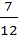 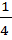 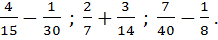 в) Повторить правила сложения и вычитания алгебраических дробей с одинаковыми знаменателями.г) Выполнить действия с алгебраическими дробями:     –     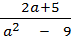 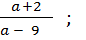 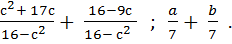      ③ Изучение нового материала.а) Сформулировать алгоритм сложения ( вычитания ) алгебраических дробей разобрав следующие примеры: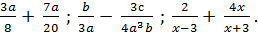 б) Разбираем примеры: а) 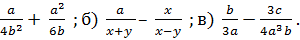 обобщая оформляем алгоритм отыскания общего знаменателя для нескольких дробей.④ Закрепление изученного материала. Обращаемся к учебнику А.Г.Мордкович, часть 1, выделяя основные моменты.а) Решение задач из задачника. Алгебра 8 кл., часть 2, Мордкович № 4.5 – 4.10 (а) – выборочно у доски, часть самостоятельно.б) Решаем вместе с комментариями:  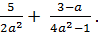 ⑤ Итог урока.    Повторить алгоритм сложения (вычитания) алгебраических дробей с разными знаменателями.⑥ Домашнее задание.         п.4, № 4.10 – 4.11 (б), № 4.12 – 4.13 (б)Индивидуально предложить решить задание: доказать тождество : 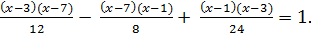 Список использованной литературыУчебник А.Г.Мордкович,  Алгебра, 8 класс.Задачник А.Г.Мордкович,  Алгебра, 8 класс.